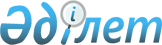 Халыққа қызмет көрсету орталықтары арқылы көрсетуге жататын мемлекеттік көрсетілетін қызметтерді іріктеу қағидаларын бекіту туралы
					
			Күшін жойған
			
			
		
					Қазақстан Республикасы Инвестициялар және даму министрінің м.а. 2015 жылғы 17 сәуірдегі № 461 бұйрығы. Қазақстан Республикасының Әділет министрлігінде 2015 жылы 22 мамырда № 11126 тіркелді. Күші жойылды - Қазақстан Республикасы Инвестициялар және даму министрінің м.а. 2016 жылғы 6 қаңтардағы № 3 бұйрығымен      Ескерту. Күші жойылды - ҚР Инвестициялар және даму министрінің м.а. 06.01.2016 № 3 (қолданысқа енгізілу тәртібін 5-т. қараңыз) бұйрығымен.      «Мемлекеттік көрсетілетін қызметтер туралы» 2013 жылғы 15 сәуірдегі Қазақстан Республикасы Заңының 9-бабының 3) тармақшасына сәйкес БҰЙЫРАМЫН:



      1. Қоса беріліп отырған Халыққа қызмет көрсету орталықтары арқылы көрсетуге жататын мемлекеттік көрсетілетін қызметтерді іріктеу  қағидалары бекітілсін.



      2. Қазақстан Республикасы Инвестициялар және даму министрлігінің Байланыс, ақпараттандыру және ақпарат комитеті (С.С.Сарсенов):



      1) осы бұйрықтың Қазақстан Республикасы Әділет министрлігінде мемлекеттік тіркелуін;



      2) осы бұйрық Қазақстан Республикасы Әділет министрлігінде мемлекеттік тіркелгеннен кейін күнтізбелік он күн ішінде оның көшірмелерін мерзімді баспа басылымдарында және «Әділет» ақпараттық-құқықтық жүйесінде ресми жариялауға жіберуді;



      3) осы бұйрықтың Қазақстан Республикасы Инвестициялар және даму министрлігінің интернет-ресурсында және мемлекеттік органдардың интранет-порталында орналастырылуын;



      4) осы бұйрық Қазақстан Республикасы Әділет министрлігінде мемлекеттік тіркелгеннен кейін он жұмыс күні ішінде Қазақстан Республикасы Инвестициялар және даму министрлігінің Заң департаментіне осы бұйрықтың 2-тармағының 1), 2) және 3) тармақшаларында көзделген іс-шаралардың орындалуы туралы мәліметтерді ұсынуды қамтамасыз етсін.



      3. Осы бұйрықтың орындалуын бақылау жетекшілік ететін Қазақстан Республикасының Инвестициялар және даму вице-министріне жүктелсін.



      4. Осы бұйрық оның алғашқы ресми жарияланған кейін күнтізбелік он күн өткен соң қолданысқа енгізіледі.      Қазақстан Республикасының

      Инвестициялар және даму

      министрінің міндетін атқарушы                     Ж. Қасымбек      «КЕЛІСІЛДІ»

      Қазақстан Республикасының

      Ұлттық экономика министрі

      _____________ Е. Досаев

      2015 жылғы 18 сәуір

Қазақстан Республикасы       

Инвестициялар және даму министрінің

міндетін атқарушының        

2015 жылғы 17 сәуірдегі       

№ 461 бұйрығымен бекітілген     

Халыққа қызмет көрсету орталықтары арқылы көрсетуге жататын

мемлекеттік көрсетілетін қызметтерді іріктеу қағидалары 

1. Жалпы ережелер

      1. Осы Халыққа қызмет көрсету орталықтары арқылы көрсетуге жататын мемлекеттік көрсетілетін қызметтерді іріктеу қағидалары (бұдан әрі – Қағидалар) «Мемлекеттік көрсетілетін қызметтер туралы» 2013 жылғы 15 сәуірдегі Қазақстан Республикасының Заңы 9-бабының 3) тармақшасына сәйкес әзірленді және халыққа қызмет көрсету орталықтары (бұдан әрі – ХҚО) арқылы көрсету үшін мемлекеттік көрсетілетін қызметтерді іріктеу тәртібін айқындайды.



      2. ХҚО арқылы көрсетілетін мемлекеттік қызметтердің санын ұлғайту мемлекеттік көрсетілетін қызметтердің сапасын және оған қолжетімділікті арттыру мақсатында жүзеге асырылады.



      3. Осы Қағидаларда мынадай терминдер мен анықтамалар қолданылады:



      1) ақпараттандыру саласындағы уәкілетті орган – ақпараттандыру және «электрондық үкімет» саласындағы басшылықты жүзеге асыратын орталық мемлекеттік орган;



      2) ведомствоаралық комиссия – ақпараттандыру саласындағы уәкілетті орган жанындағы ХҚО арқылы көрсетуге жататын мемлекеттік көрсетілетін қызметтерді іріктеу жөніндегі ведомствоаралық комиссия;



      3) мемлекеттік көрсетілетін қызметтердің тізілімі – мемлекеттік көрсетілетін қызметтердің сыныпталған тізбесі;



      4) мемлекеттік көрсетілетін қызметтер саласындағы уәкілетті орган – мемлекеттік қызметтерді көрсету саласындағы басшылықты және салааралық үйлестіруді жүзеге асыратын орталық мемлекеттік орган. 

2. Халыққа қызмет көрсету орталықтары арқылы көрсетілуге жататын мемлекеттік көрсетілетін қызметтерді іріктеу тәртібі

      4. ХҚО арқылы аса қажетті (жылына кемінде 1000 көрсетілген мемлекеттік қызметтер) көрсетуге жататын мемлекеттік көрсетілетін қызметтерді іріктеу мынадай бір және (немесе) бірнеше критерийлердің негізінде жүзеге асырылады:



      1) ақпараттық сипаттағы көрсетілетін қызметтер (анықтамалар және өзге де ақпараттық құжаттар беру);



      2) құжаттың телнұсқасын берумен байланысты көрсетілетін қызметтер;



      3) лицензияларды және өзге де рұқсат ету құжаттарын берумен байланысты көрсетілетін қызметтер.



      5. Орталық мемлекеттік органдар және жергілікті атқарушы органдар жыл сайын 20 ақпаннан кешіктірмей ақпараттандыру саласындағы уәкілетті органға осы Қағидалардың 4-тармағында көрсетілген критерийлер бойынша ХҚО арқылы көрсетілетін мемлекеттік қызметтердің санын ұлғайту бойынша осы Қағидаларға ұсыныстарды қосымшаға сәйкес ұсынады.



      6. Ақпараттандыру саласындағы уәкілетті орган жыл сайын 20 наурыздан кешіктірмей орталық мемлекеттік органдар және жергілікті атқарушы органдар ұсыныстарының негізінде жеке тұлғалар мен коммерциялық емес ұйымдар жүзеге асыратын мемлекеттік көрсетілетін қызметтерді сапасын жалпы мониторингінде мемлекеттік көрсетілетін қызметтер сапасын бағалау, сондай-ақ өз талдауының нәтижелер ескере отырып, ведомствоаралық комиссияның қарауы үшін ХҚО арқылы көрсетуге жататын мемлекеттік көрсетілетін қызметтердің тізбесін (бұдан әрі – тізбе) қалыптастырады.



      7. Ақпараттандыру саласындағы уәкілетті орган жыл сайын 20 сәуірден кешіктірмей тізбені ведомствоаралық комиссияның қарауына енгізеді.

      Қажет болған жағдайда, ведомствоаралық комиссияның сырттай отырысы жылына екі реттен жиі емес өткізіледі.



      8. Ведомствоаралық комиссия тізбені қарау қорытындысы бойынша мемлекеттік қызметті ХҚО арқылы көрсетудің орындылығы туралы оң немесе теріс қорытынды шығарады.

      Мемлекеттік қызметті ХҚО арқылы көрсетудің орындылығы туралы теріс қорытынды отырыс күнінен бір жыл ішінде қолданыста болады.



      9. Ақпараттандыру саласындағы уәкілетті орган ведомствоаралық комиссия қорытындысын шығарғаннан кейін 10 мамырдан және 10 қазаннан кешіктірмей ведомствоаралық комиссия отырысының Хаттамасын мүдделі мемлекеттік органдарға жібереді.



      10. Мемлекеттік көрсетілетін қызметтер саласындағы уәкілетті орган жыл сайын 1 шілдеден және 1 желтоқсаннан кешіктірмей ақпараттандыру саласындағы уәкілетті орган ұсынған Хаттама негізінде мемлекеттік көрсетілетін қызметтердің тізіліміне тиісті өзгерістер мен толықтырулар енгізуді көздейтін Қазақстан Республикасының Үкіметі қаулысының жобасын әзірлейді және (немесе) заңнамада белгіленген тәртіппен Қазақстан Республикасының Үкіметіне енгізеді.



      11. Ақпараттандыру саласындағы уәкілетті орган және мүдделі мемлекеттік органдар мемлекеттік көрсетілетін қызметтердің тізіліміне өзгерістер мен толықтырулар енгізілгеннен кейін үш ай мерзімде мемлекеттік көрсетілетін қызметтердің стандарттарына және өзге де нормативтік құқықтық актілерге өзгерістер енгізе отырып, ХҚО-да мемлекеттік қызметтерді көрсетуді ұйымдастыру жөнінде шаралар қабылдайды.

Халыққа қызмет көрсету     

орталықтары арқылы көрсетілуге 

жататын мемлекеттік көрсетілетін

қызметтерді іріктеу қағидаларына

қосымша             Нысаны ХҚО арқылы көрсетілетін мемлекеттік қызметтердің санын ұлғайту жөнінде ұсыныстар
					© 2012. Қазақстан Республикасы Әділет министрлігінің «Қазақстан Республикасының Заңнама және құқықтық ақпарат институты» ШЖҚ РМК
				Р/с №Мемлекеттік көрсетілетін қызмет тізіліміндегі нөміріМемлекеттік көрсетілетін қызметтің атауыӨтініштер қабылдауды және рәсімделген құжаттарды беруді жүзеге асыратын ұйымдарМемлекеттік қызмет көрсету мерзімдеріҚажетті құжаттар тізбесіМемлекеттік қызметті көрсету нысаны (электрондық/ қағаз түрінде), Мемлекеттік қызметті көрсету нәтижесі

 Өткен жылы көрсетілген мемлекеттік қызмет саны12345678